Kvanifikatorji / KvanifikátorokTako imenujem logiko imen ali terminov, ki jo je razvil Grški filozof Aristotel, sicer tudi učitelj Aleksandra Makedonskega. Račun imen proučuje odnose med t.i. kategoričnimi stavki. Te delimo na: 1) splošno trdilne, ki imajo obliko »Vsak S je P.« / »Minden S P is.«2) delno trdilne, ki imajo obliko »Vsaj en S je P.« (Nekateri S so P. Obstaja S, ki je P.)  / »Létezik olyan S, amelyik P is.«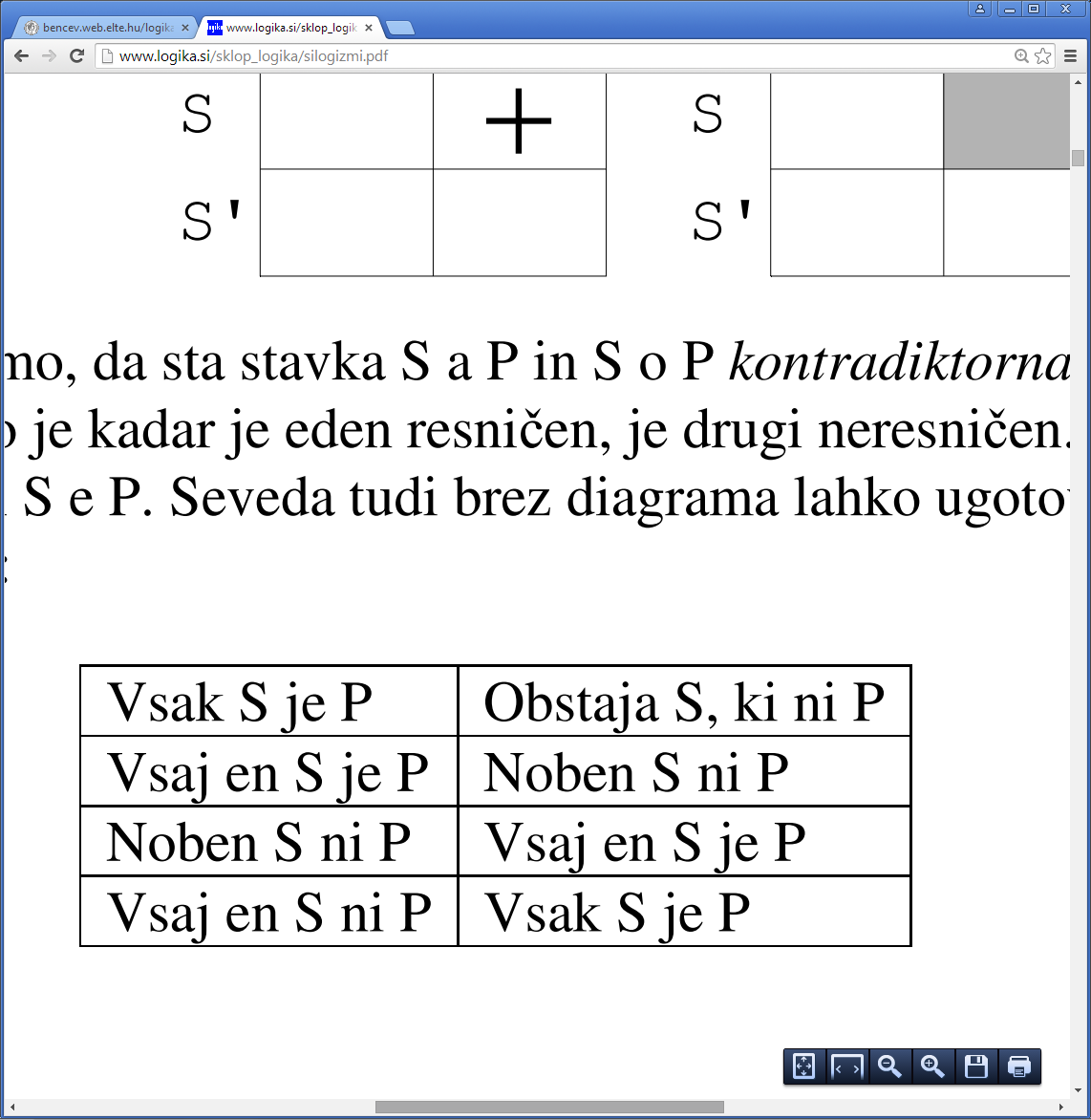 3) splošno nikalne, ki imajo obliko »Noben S ni P.« (Ne obstaja S, ki je P.) / »Nem létezik olyan S, amelyik P.«4) delno nikalne, ki imajo obliko »Vsaj en S ni P.« (Nekateri S niso P. Obstaja S, ki ni P.) / »Létezik olyan S, amelyik nem P.«Ugotavljati moramo pravilnost splošnih (univerzalnih) stavkov (vsak, noben) in delnih (partikularnih, eksistencialnih) stavkov (vsaj en, nekateri).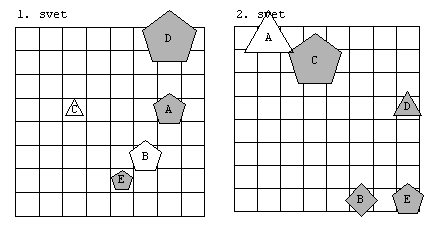 1. Ni res, da: vsak lik  je majhen. 	
2. Ni res, da: vsaj en lik je siv. 	
3. Ni res, da: vsak lik  je velik. 	
4. Ni res, da: vsak lik  je siv. 	
5. Ni res, da: vsaj en lik je kvadrat. 	
6. Ni res, da: vsak lik  je majhen. 	
7. Ni res, da: vsaj en lik je petkotnik. 	
8. Ni res, da: vsak lik  je srednje velikosti. 	
9. Ni res, da: vsaj en lik je petkotnik. 	
10. Ni res, da: vsak lik  je velik. 	
11. Ni res, da: vsaj en lik ni siv. 	
12. Ni res, da: vsaj en lik ni majhen. 	
13. Ni res, da: noben lik  ni velik. 	
14. Ni res, da: vsaj en lik ni majhen. 	
15. Ni res, da: vsaj en lik ni majhen. 	
16. Ni res, da: vsaj en lik ni siv. 	
17. Ni res, da: noben lik  ni trikotnik. 	
18. Ni res, da: vsaj en lik ni srednje velikosti. 	
19. Ni res, da: vsaj en lik ni kvadrat. 	
20. Ni res, da: vsaj en lik ni majhen. 	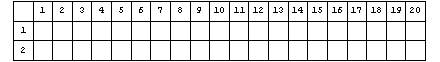 